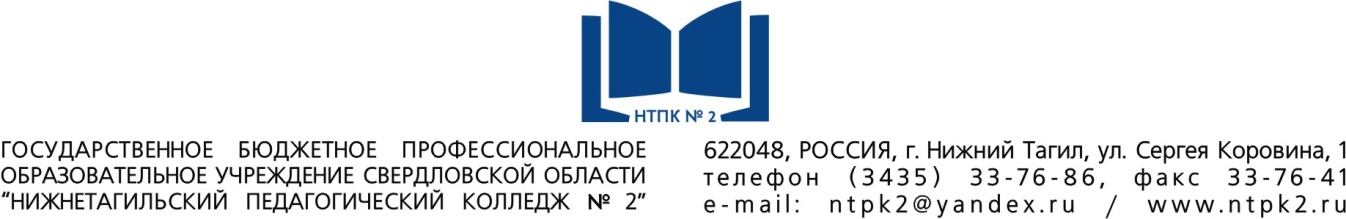 Памятка о правилах поведения при наводненииПолучив сообщение о наводнении, паводке, следуйте основным правилам:- отключите газ и электричество;- если наводнение развивается медленно (медленно поднимается уровень воды), примите меры к спасению имущества и материальных ценностей: перенесите на верхние этажи или чердак наиболее ценные вещи, выведите животных;- предупредите соседей, помогите детям, старикам и инвалидам покинуть опасное место. Займите верхние этажи, чердаки, крыши зданий. Слушайте сообщения штаба гражданской обороны и действуйте в строгом соответствии с указаниями;- будьте готовы к эвакуации! Без промедления выходите в безопасное место, при этом учитывайте направление вероятного развития паводка;- возьмите с собой документы, деньги, ценности, тёплую одежду, сапоги, продукты питания и воду на несколько дней, предметы личной гигиены, медицинскую аптечку;- попав в воду, сбросьте с себя тёплую одежду и обувь, отыщите поблизости плавающие или возвышающиеся над водой предметы, воспользуйтесь ими до прибытия помощи;- избегайте езды в машине по залитой дороге, вас может снести течением. Если же вы оказались в зоне затопления, а машина сломалась, покиньте ее и вызовите помощь, тел экстренной помощи  01 сотовый тел - 112Действия при прогнозе наводненияОбычно прогноз содержит информацию об ожидаемом времени и границах затопления, здесь же - рекомендации жителям или план эвакуации,  Если ваш дом попадает в объявленный регион затопления, нужно;-       отключить газ, воду и электричество;-       погасить огонь в печах;-       перенести на верхние этажи и чердаки ценные предметы и вещи;-       закрыть окна и двери, при необходимости - обить окна и двери первых этажей досками или фанерой,Если получено предупреждение об эвакуации:-       подготовить теплую удобную одежду, сапоги, одеяла, деньги и ценности;-       собрать трехдневный запас питания;-       подготовить аптечку первой помощи и лекарства, которыми вы обычно пользуетесь;-       завернуть в непромокаемый пакет паспорт и другие документы;-       взять с собой туалетные принадлежности и постельное белье.Все вещи и продукты лучше всего уложить в рюкзак, чемодан или сумку. Будет объявлено, куда и как (специальным транспортом или пешком) следует направляться из опасной зоны. В конечном пункте эвакуации необходимо зарегистрироваться. После этого людей размещают на временное проживание. В первую очередь эвакуируются дети, детские учреждения и больницы. Предприятия вводят режим экстренных мероприятий, начинается вывод скота, техники и инвентаря, предпринимаются меры по защите продовольствия.Что делать, если вы получили сигнал об угрозе наводнения:Если ваш район часто страдает от наводнений, изучите и запомните границы возможных зон затопления, а также возвышенные, редко затапливаемые места, расположенные в непосредственной близости от мест проживания, а также кратчайшие пути движения к ним.Запомните места хранения лодок, плотов и строительных материалов для изготовления необходимых подручных плавсредств. Заранее составьте перечень документов, имущества и медикаментов, которые необходимо вывезти при эвакуации в первую очередь.Уложите в специальный чемодан или рюкзак ценности, необходимые теплые вещи, запас продуктов, воды, а также медикаменты. Подготовьте лодки (например, залейте водой, чтобы они не рассохлись) и другие плавсредства. Обязательно привяжите лодки и плоты веревками к дому (желательно повыше), чтобы их не унесло.При получении сигнала об угрозе наводнения:отключите воду, газ и электричество;потушите горящие печи отопления;если позволяет время, перенесите на верхние этажи зданий (чердаки) ценные предметы и вещи, поднимите туда же запас пресной воды и долго хранящиеся консервированные продукты питания;уберите в безопасное место сельскохозяйственный инвентарь, закопайте, укройте удобрения и отходы;подготовьте к удару стихии свой дом: закройте все окна и двери на первом этаже, при необходимости и наличии времени забейте их досками или фанерой, чтобы не разбились окна;возьмите с собой личные документы, помещенные в непромокаемый пакет, деньги и ценности, медицинскую аптечку, комплект верхней одежды и обуви по сезону, постельное белье и туалетные принадлежности, а также трехдневный запас продуктов питания (вещи и продукты лучше всего уложить в чемоданы, рюкзаки или сумки);прибудьте к установленному сроку на сборный эвакуационный пункт для регистрации и отправки в безопасный район.При внезапном наводнении необходимо:не паниковать и не терять самообладание;как можно быстрее занять ближайшее безопасное возвышенное место и быть готовым к эвакуации по воде, в том числе при помощи подручных плавсредств;если это невозможно, поднимитесь на верхний этаж или чердак дома;при подъеме воды следует забраться на крышу, а при ее резком прибытии - на "конек" крыши;детей и больных, ослабленных и замерзших людей, привяжите к себе или крепким частями крыши, например, к печной трубе. Забираться на деревья, столбы и сомнительной прочности строения нельзя. Они могут быть подмыты потоками воды, и упасть;чтобы привлечь внимание спасателей, постоянно подавайте сигнал бедствия: в светлое время суток можно повесить на высоком месте белое или цветное полотнище, а в ночное время подавайте световые сигналы;до прибытия помощи оставайтесь на верхних этажах и крышах зданий и других возвышенных местах;самостоятельную эвакуацию можно проводить только в случае необходимости оказания неотложной медицинской помощи пострадавшим, отсутствия продуктов питания, ухудшения обстановки или потери уверенности в получении помощи со стороны;для самостоятельной эвакуации желательно использовать личные лодки или катера, плоты из бревен и других подручных материалов.После спада воды необходимо:осторожно обследовать дом и проверить, нет ли угрозы его обрушения;при осмотре внутренних комнат не рекомендуется использовать спички или свечи в качестве источника света из-за возможного присутствия в воздухе бытового газа (для этого лучше всего подойдет электрический фонарик);остерегаться порванных или провисших электрических проводов.Помните, что до проверки специалистами состояния электрической сети включать электроприборы категорически запрещается.О поврежденных или разрушенных водопроводных, газовых и канализационных магистралях немедленно сообщите в соответствующие коммунальные службы и организации.Попавшие в воду продукты питания категорически запрещается применять в пищу до проведения проверки санитарно-эпидемиологической службой и их термической обработки.Попавшие в зону затопления колодцы с питьевой водой необходимо осушить для их последующей дезинфекции.